Nařízení Ústředního kontrolního a zkušebního ústavu zemědělského o povolení přípravku na ochranu rostlin pro omezené a kontrolované použitíÚstřední kontrolní a zkušební ústav zemědělský (dále jen „ÚKZÚZ“) jako příslušný orgán ve smyslu § 72 odst. 1 písm. e) zákona č. 326/2004 Sb., o rostlinolékařské péči a o změně některých souvisejících zákonů, ve znění pozdějších předpisů (dále jen „zákon“), tímtopovolujepodle § 37a odst. 1 zákona v návaznosti na čl. 53 nařízení Evropského parlamentu a Rady (ES) č.1107/2009, v platném znění („dále jen „nařízení ES“)omezené a kontrolované použití přípravku Actara 25 WG (evid. č. 4476-0)následujícím způsobem:Čl. 1Rozsah použití přípravku:AT – ochranná lhůta je dána odstupem mezi termínem aplikace a sklizní.Tabulka ochranných vzdáleností stanovených s ohledem na ochranu necílových organismůÚdaje o přípravku:Obchodní název přípravku:	Actara 25 WGNázev a množství účinné látky: 	thiamethoxam        250 g/l Formulační úprava: 	ve vodě dispergovatelné granuleTyp působení přípravku: 	insekticidKlasifikace přípravku podle nařízení (ES) č. 1272/2008, v platném znění:Repr. 2, H361fd; Aquatic Acute 1, H400; Aquatic Chronic 1, H410Označení podle nařízení (ES) č. 1272/2008, v platném znění:Výstražné symboly podle přílohy V nařízení (ES) č. 1272/2008, v platném znění: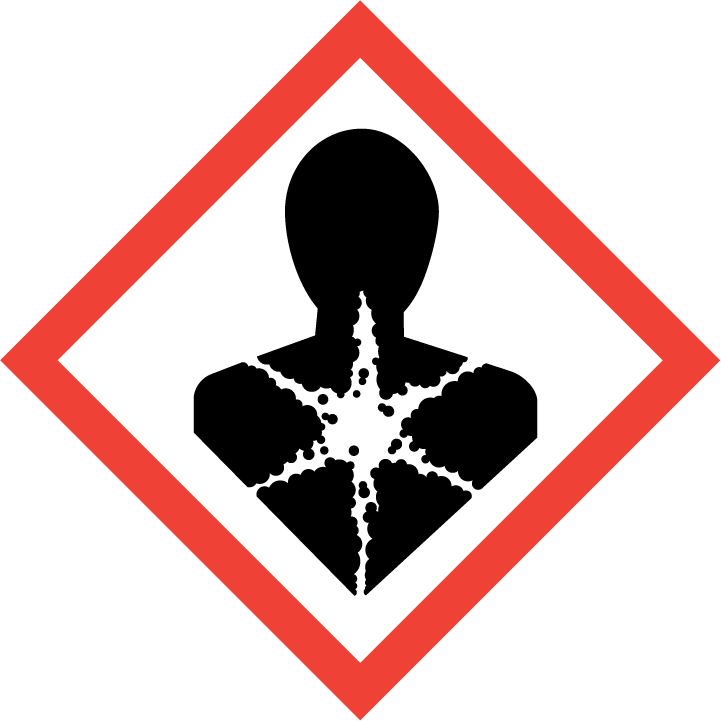 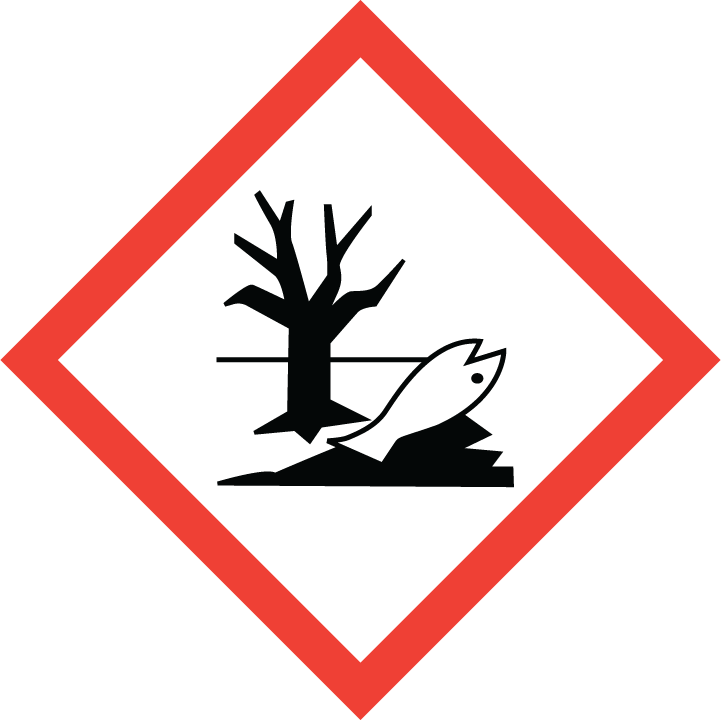 Signální slovo podle čl. 20 nařízení (ES) č. 1272/2008, v platném znění:VarováníStandardní věty o nebezpečnosti podle přílohy III nařízení (ES) č. 1272/2008, v platném znění:H361fd Podezření na poškození reprodukční schopnosti. Podezření na poškození plodu v těle matky.H410 Vysoce toxický pro vodní organismy, s dlouhodobými účinky.  Název nebezpečných látek podle čl. 18 nařízení (ES) č. 1272/2008, v platném znění:thiamethoxamOznačení z hlediska ochrany zdraví člověka podle přílohy II nařízení (ES) č. 1272/2008, v platném znění:EUH401 Dodržujte pokyny pro používání, abyste se vyvarovali rizik pro lidské zdraví a životní prostředí. Označení přípravku podle nařízení Komise (EU) č. 547/2011:    Informace k příbalovému letáku dle přílohy I odst. 1 písm. p) nařízení Komise (EU) č. 547/2011:Před použitím si přečtěte přiložený návod k použití.Informace ke skladování přípravku podle přílohy I odst. 1 písm. q) a r) nařízení Komise (EU) č. 547/2011: Teplota skladování -10 °C až + 35 °C.Označení přípravku podle nařízení Komise (EU) č. 547/2011:    Standardní věty udávající bezpečnostní opatření pro ochranu lidského zdraví, zdraví zvířat nebo životního prostředí, uvedené v příloze III nařízení Komise (EU) č. 547/2011:  Obecná ustanoveníSP 1 Neznečišťujte vody přípravkem nebo jeho obalem. (Nečistěte aplikační zařízení v blízkosti povrchových vod/Zabraňte kontaminaci vod splachem z farem a cest). Kategorie uživatelů, kteří smí podle přílohy I odst. 1 písm. u) nařízení Komise (EU) č. 547/2011 přípravek používat: Profesionální uživatelInformace o první pomoci ve smyslu přílohy I odst. 1 písm. g) nařízení Komise (EU)Všeobecné pokyny: Projeví-li se zdravotní potíže nebo v případě pochybností kontaktujte lékaře.První pomoc při nadýchání: Přerušte práci. Přejděte mimo ošetřovanou oblast. Odložte kontaminovaný oděv. První pomoc při zasažení kůže: Odložte kontaminovaný / nasáklý oděv. Zasažené části pokožky umyjte, pokud možno teplou/vlažnou vodou a mýdlem, pokožku následně dobře opláchněte. Při větší kontaminaci kůže se osprchujte.První pomoc při zasažení očí: Vyplachujte oči velkým množstvím, pokud možno vlažné čisté vody. Má-li osoba kontaktní čočky, vyjměte je, pokud je lze vyjmout snadno. Pokračujte ve vyplachování. Kontaktní čočky nelze znova použít, je třeba je zlikvidovat. První pomoc při náhodném požití: Vypláchněte ústa vodou, případně dejte vypít asi sklenici (1/4 litru) vody. Nevyvolávejte zvracení. Při vyhledání lékařského ošetření informujte lékaře o přípravku, se kterým se pracovalo, poskytněte mu informace ze štítku, etikety nebo příbalového letáku a o poskytnuté první pomoci. Další postup první pomoci (i event. následnou terapii) lze konzultovat s Toxikologickým informačním střediskem: Telefon nepřetržitě: 224 919 293 nebo 224 915 402.Pokyny k použití osobních ochranných prostředků ve smyslu přílohy III bod 2 nařízení Komise (EU) č. 547/2011 pro osoby manipulující s přípravkem:Osobní ochranné pracovní prostředky při přípravě, plnění a čištění aplikačního zařízení: Ochrana dýchacích orgánů	není nutnáOchrana rukou		gumové nebo plastové rukavice označené piktogramem pro chemická nebezpečí podle ČSN EN 420+A1 s kódem podle ČSN EN ISO 374-1Ochrana očí a obličeje		není nutnáOchrana těla	ochranný oděv podle ČSN EN ISO 27065 (pro práci s pesticidy – typu C3), popř. celkový ochranný oděv typu 3 nebo 4 podle ČSN EN 14605+A1 nebo typu 6 ČSN EN 13034+A1, označený grafickou značkou „ochrana proti chemikáliím“ podle ČSN EN ISO 13688 (nezbytná podmínka – oděv musí mít dlouhé rukávy a nohavice) Dodatečná ochrana hlavy	není nutnáDodatečná ochrana nohou	uzavřená pracovní obuv podle ČSN EN ISO 20347 (s ohledem na vykonávanou práci)Osobní ochranné pracovní prostředky při aplikaci:Při vlastní aplikaci, když je pracovník dostatečně chráněn v uzavřené kabině řidiče například typu 3 (podle ČSN EN 15695-1), tj. se systémy klimatizace a filtrace vzduchu – proti prachu a aerosolu, OOPP nejsou nutné. Musí však mít přichystané alespoň rezervní rukavice pro případ poruchy zařízení.Další omezení dle § 34 odst. 1 zákona:Přípravek je vyloučen z použití v ochranném pásmu II. stupně zdrojů podzemní vody.Zvlášť nebezpečný pro včely.Přípravek nesmí být aplikován na porost navštěvovaný včelami. Neaplikujte na kvetoucí plodiny a na pozemky s kvetoucími plevely. Neaplikujte na místech, na nichž jsou včely aktivní při vyhledávání potravy.Přípravek nelze míchat s jinými přípravky na ochranu rostlin ani s pomocnými prostředky.Při aplikaci použít traktor nebo samojízdný postřikovač s uzavřenou kabinou pro řidiče alespoň typu 3 (podle ČSN EN 15695-1), tj. se systémy klimatizace a filtrace vzduchu – proti prachu a aerosolu.  Nedoporučujeme při aplikaci na chmelnici použít traktor bez uzavřené kabiny pro řidiče. Ruční aplikace není povolena.Postřik provádějte jen za bezvětří nebo mírného vánku, ve směru po větru a od dalších osob. Přípravek nesmí zasáhnout okolní porosty.Zamezte styku přípravku a aplikační kapaliny s kůží. S přípravkem manipulujte tak, aby se minimalizovala prašnost.Při přípravě aplikační kapaliny nepoužívejte kontaktní čočky.Nejezte, nepijte a nekuřte při práci a až do odložení osobních ochranných pracovních prostředků. Po odložení osobních ochranných pracovních prostředků (OOPP) se důkladně umyjte/osprchujte.Po skončení práce ochranný oděv a další OOPP vyperte / očistěte.Práce s přípravkem je zakázaná pro těhotné a kojící ženy a pro mladistvé.  Vstup na ošetřený pozemek (např. za účelem kontroly provedení postřiku) je možný až druhý den po aplikaci.Ochranná vzdálenost mezi hranicí ošetřené plochy nesmí být menší než 5 metrů od hranice oblasti využívané zranitelnými skupinami obyvatel. Přípravek Actara 25 WG je pro účely tohoto nařízení povolen k uvádění na trh i v následujících obalech: HDPE láhev s přípravkem v množství 250 g.Čl. 2Toto nařízení ÚKZÚZ o povolení přípravku pro omezené a kontrolované použití podle čl. 53 nařízení ES nabývá účinnosti počátkem patnáctého dne následujícího po dni jeho vyhlášení.Doba platnosti nařízení se stanovuje na omezenou dobu od 13. 4. 2022 do 11. 8. 2022.Čl. 3V případě uvádění na trh v rámci podnikání v České republice musí být splněny požadavky na distribuci dle zákona č. 326/2004 Sb., ve znění pozdějších předpisů a nařízení Evropského Parlamentu a Rady (ES) č. 1272/2008 ze dne 16. prosince 2008 o klasifikaci, označování a balení látek a směsí, o změně a zrušení směrnic 67/548/EHS a 1999/45/ES a o změně nařízení (ES) č. 1907/2006, v platném znění (dále jen „nařízení CLP“).Pro uvádění na trh musí být etiketa přípravku Actara 25 WG v úvodu opatřena těmito údaji:Etiketa pro použití přípravku v rámci povolení na omezenou dobu nepřesahující 120 dnů (tj. od 13. 4. 2022 do 11. 8. 2022) podle čl. 53 nařízení Evropského parlamentu a Rady (ES) č. 1107/2009 ze dne 21. října 2009 o uvádění přípravků na ochranu rostlin na trh a o zrušení směrnic Rady 79/117/EHS a 91/414/EHS, v platném znění.Ing. Pavel Minář Ph.D.ředitel odboruÚtvar:OPORSpisová zn.:SZ UKZUZ 013365/2021/03151Vyřizuje:Ing. Ivana MinářováČ. j.:UKZUZ 053325/2022E-mail:ivana.minarova@ukzuz.czOznačení:UKZ / actara 25 wgTelefon:+420 545 110 444AdresaZemědělská 1a, 613 00 BrnoDatum29. března 20221) Plodina, oblast použití2) Škodlivý organismus, jiný účel použitíDávkování, mísitelnostOLPoznámka1) k plodině2) k ŠO3) k OL4) Pozn. k dávkování5) Umístění6) Určení sklizněchmelšedavka luční, drátovci, lalokonosec libečkový, dřepčík chmelový0,2 kg/haAT1) od 11 BBCH do 33 BBCHPlodina, oblast použitíDávka vodyZpůsob aplikaceMax. počet aplikací v plodiněchmel600 l/hapostřik pásový1x/rokPlodina bez redukcetryska 50 %tryska 75 %tryska 90 %Ochranná vzdálenost od povrchové vody s ohledem na ochranu vodních organismů [m]Ochranná vzdálenost od povrchové vody s ohledem na ochranu vodních organismů [m]Ochranná vzdálenost od povrchové vody s ohledem na ochranu vodních organismů [m]Ochranná vzdálenost od povrchové vody s ohledem na ochranu vodních organismů [m]Ochranná vzdálenost od povrchové vody s ohledem na ochranu vodních organismů [m]chmel6666Ochranná vzdálenost od okraje ošetřovaného pozemku s ohledem na ochranu necílových rostlin [m]Ochranná vzdálenost od okraje ošetřovaného pozemku s ohledem na ochranu necílových rostlin [m]Ochranná vzdálenost od okraje ošetřovaného pozemku s ohledem na ochranu necílových rostlin [m]Ochranná vzdálenost od okraje ošetřovaného pozemku s ohledem na ochranu necílových rostlin [m]Ochranná vzdálenost od okraje ošetřovaného pozemku s ohledem na ochranu necílových rostlin [m]chmel10101010